KEPUTUSANMENTERI PENDIDIKAN NASIONALNomor: 36/D/O/2001TentangPETUNJUK TEKNIS PELAKSANAANPENILAIAN ANGKA KREDIT JABATAN DOSENMENTERI PENDIDIKAN NASIONALMenimbang    : Dalam rangka memperoleh keseragaman pengertian, 	       memudahkan pemahaman dan untuk kelancaran 	       pelaksanaan Keputusan Menkowasbangpan Nomor 	       38/Kep/MK.WASPAN/8/1999 tanggal 24 Agustus 1999, 	       maka perlu dikeluarkan petunjuk teknis pelaksanaan	       penilaian angka kredit jabatan dosen.Mengingat    : 1. Undang-undang Nomor 8 Tahun 1974 jo Undang-undang	          Nomor 43 Tahun 1999;	       2. Peraturan Pemerintah :		  a. Nomor 60 Tahun 1999;		  b. Nomor 98 Tahun 2000;		  c. Nomor 99 Tahun 2000;	       3. Keputusan Presiden Republik Indonesia :		  a. Nomor 85/M/Tahun 1999		  b. Nomor 234/M/Tahun 2000		  c. Nomor 9 Tahun 2001	       4. Keputusan Menkowasbangpan Nomor 38/Kep/MK.WASPAN		  /8/1999 tanggal 24 Agustus 1999	       5. Keputusan Bersama Menteri Pendidikan dan Kebudaya		  an dan Kepala Badan Kepegawaian Negara Nomor 		  61409/MPK/KP/99 dan Nomor 181 Tahun 1999 tanggal	          13 Oktober 1999.	       6. Keputusan  Menteri Pendidikan Nasional Nomor 		  074/U/2000 tanggal 4 Mei 2000.				MEMUTUSKAN  :Menetapkan : Keputusan Menteri Pendidikan Nasional tentang Petunjuk	     Teknis Pelaksanaan Penilaian Angka Kredit Jabatan 	     Dosen.				Pasal 1 (1)  Nama dan jenjang jabatan/pangkat dosen :     a. Asisten Ahli, yang meliputi pangkat Penata Muda (Gol.III/a),         dan Penata Muda Tk. I (Gol. III/b).     b. Lektor, yang meliputi pangkat Penata (Gol. III/c) dan Penata        Tk. I (Gol.III/d).     c. Lektor Kepala, yang meliputi pangkat Pembina (Gol.IV/a),         Pembina Tk.I (Gol.IV/b) dan Pembina Utama Muda (Gol.IV/c).     d. Guru Besar, yang meliputi pangkat Pembina Utama Madya (Gol.         IV/d) dan Pembina Utama (Gol. IV/e).(2)  Batas jenjang jabatan dan pangkat dosen yang ditugaskan pada      jenis/program pendidikan profesional adalah Lektor Kepala,      Pembina Utama Muda (Gol. IV/c).(3)  Untuk dapat diangkat pada masing-masing jabatan dan pangkat      tersebut di atas, harus memenuhi jumlah angka kredit sebagaimana     tersebut dalam Lampiran III Keputusan Menteri Negara Koordinator     Pengawasan Pembangunan dan Pendayagunaan Aparatur Negara No. 38/     Kep/MK.WASPAN/8/1999 tanggal 24 Agustus 1999 yaitu :     a. Asisten Ahli   : - Penata Muda		(Gol.III/a) = 100			 - Penata Muda Tk.I	(Gol.III/b) = 150     b. Lektor         : - Penata		(Gol.III/c) = 200			 - Penata Tk.I		(Gol.III/d) = 300     c. Lektor Kepala  : - Pembina		(Gol.IV/a)  = 400			 - Pembina Tk.I		(Gol.IV/b)  = 550			 - Pembina Utama Muda	(Gol.IV/c)  = 700     d. Guru Besar     : - Pembina Utama Madya	(Gol.IV/d)  = 850			 - Pembina Utama	(Gol.IV/e)  = 1050(4)  Kenaikan jabatan dosen dilakukan sekurang-kurangnya setelah 1      tahun dalam jabatan dan kenaikan pangkat dilakukan sekurang-     kurangnya setelah 2 tahun dalam pangkat yang sedang dimiliki.(5)  Bagi dosen yang telah memperoleh kenaikan jabatan setingkat      lebih tinggi, namun pangkatnya masih dalam lingkup jabatan      sebelumnya, maka untuk kenaikan pangkat berikutnya tidak lagi     disyaratkan angka kredit sampai pada pangkat maksimum dalam      linkup jabatan tersebut apabila jumlah angka kredit yang telah     ditetapkan memenuhi.(6)  Bagi dosen yang telah memperoleh kenaikan jabatan 2 (dua) tingkat     lebih tinggi melalui loncat jabatan, maka kenaikan pangkat beri-     kutnya sampai pada pangkat maksimum dalam lingkup jabatan seting-     kat lebih tinggi dari jabatan semula tidak lagi disyaratkan angka     kredit, sedangkan untuk kenaikan pangkat sampai pada pangkat      maksimum dalam lingkup jabatan yang diperoleh melalui loncat      jabatan sesuai dengan jumlah angka kredit yang telah ditetapkan,     diharuskan mengumpulkan angka kredit sebanyak 30% dari angka      kredit yang disyaratkan untuk setiap kali kenaikan pangkat terse-     but.(7)  Bagi dosen yang menggunakan angka kredit untuk kenaikan pangkat-     nya terlebih dahulu karena terlambat mengumpulkan angka kredit     untuk kenaikan jabatan maka angka kredit tersebut dapat digunakan     untuk kenaikan jabatan berikutnya.(8)  Seorang dosen PNS tidak mempunyai pangkat lebih tinggi dari jaba-     tan fungsional dosen, kecuali bagi mereka yang diangkat ke dalam     jabatan fungsional dosen dalam rangka alih status menjadi dosen     atau bagi mereka yang memperoleh kenaikan pangkat melalui jalur      struktural.(9)  Pengangkatan dosen ke dalam jabatan awal Asisten Ahli, baru dapat     dipertimbangkan apabila telah memenuhi syarat sebagai berikut :     a. Sekurang-kurangnya telah 1 (satu) tahun melaksanakan tugas         utama (tugas mengajar) sebagai dosen atau calon PNS dosen.     b. Memiliki ijazah S1/DIV atau S2/Sp.I sesuai dengan penugasan.     c. Telah memenuhi sekurang-kurangnya 10 (sepuluh) angka kredit di        luar angka kredit ijazah yang dihitung sejak yang bersangkutan        melaksanakan tugas mengajar sebagai calon PNS dosen.  Bagi        dosen Non PNS/dosen swasta/dosen luar biasa disyaratkan telah         memiliki 25 angka kredit bagi yang berpendidikan S1/DIV dan        10 angka kredit bagi yang berpendidikan S2/Sp.I.  Khusus untuk        karya penelitian, pengabdian kepada masyarakat dan penunjang         tridharma perguruan tinggi yang dilaksanakan/diperoleh sebelum        bertugas sebagai dosen, dapat dihitung angka kreditnya.     d. Memiliki kinerja, integritas, tanggung jawab pelaksanaan tugas        dan tata krama dalam kehidupan kampus yang dibuktikan dengan        Berita Acara Rapat Pertimbangan Senat Fakultas bagi Universitas        /Institut atau Senat Perguruan Tinggi bagi Sekolah Tinggi/        Politeknik dan Akademi.     e. Syarat-syarat administratif lainnya.(10) Pengangkatan dosen ke dalam jabatan awal Lektor, baru dapat      dipertimbangka apabila telah memenuhi syarat sebagai berikut :     a. Sekurang-kurangnya telah 1 (satu) tahun melaksanakan tugas         utama (tugas mengajar) sebagai dosen atau sebagai calon PNS        dosen.     b. Memiliki ijazah S3/Sp.II sesuai dengan penugasan.     c. Telah memenuhi sekurang-kurangnya 10 (sepuluh) angka kredit         di luar angka kredit ijazah yang dihitung sejak yang bersang-        kutan melaksanakan tugas mengajar sebagai calon PNS dosen.          Bagi dosen Non PNS/dosen swasta/dosen luar biasa disyaratkan        telah memiliki 25 angka kredit.  Khusus untuk karya penelitian,        pengabdian kepada Masyarakat dan penunjang tridharma perguruan        tinggi yang dilaksanakan/diperoleh sebelum bertugas sebagai        dosen, dapat dihitung angka kreditnya.     d. Memiliki kinerja, integritas, tanggung jawab dalam pelaksanaan        tugas dan tata krama dalam kehidupan kampus yang dibuktikan         dengan Berita Acara Rapat Pertimbangan Senat Fakultas bagi         Universitas/Institut/atau Senat perguruan tinggi bagi Sekolah        Tinggi/Politeknik dan Akademi.     e. Syarat-syarat administratif lainnya.(11) Dosen yang tidak berkedudukan sebagai pegawai negeri sipil yang      telah atau pernah memiliki jabatan fungsional dosen, maka jabatan     tersebut tetap diakui apabila telah menjadi pegawai negeri sipil     dengan tugas sebagai dosen.  Pengakuan tersebut hanya pada      jabatan fungsional, sedangkan pangkatnya sama dengan yang di-     miliki sebagai pegawai negeri sipil.(12) Pemberian jabatan dosen sebagaimana tersebut pada ayat (11),      pejabat yang berwenang menetapkan angka kredit dan pengangkatan     ke dalam jabatan dosen membuat kembali penetapan angka kredit dan     surat keputusan jabatan dosen pengawai negeri sipil ybs pada     perguruan tinggi di mana yang bersangkutan ditempatkan, didasar-     kan pada penetapan angka kredit dan surat keputusan pengangkatan     ke dalam jabatan yang telah dimiliki ybs setelah diteliti secara     cermat keabsahannya.(13) Kenaikan jabatan dosen secara reguler (setingkat lebih tinggi),      baru dapat dipertimbangkan, apabila telah memenuhi syarat sebagai     berikut :     a. Sekurang-kurangnya telah 1 (satu) tahun menduduki jabatan ter-        akhir yang dimiliki.     b. Telah memenuhi angka kredit yang disyaratkan.     c. Memiliki publikasi ilmiah dalam jurnal ilmiah nasional yang         terakreditasi sebagai penulis utama yang jumlahnya mencukupi        25% dari persyaratan angka kredit minimum untuk kegiatan         penelitian bagi kenaikan jabatan dalam kurun waktu 1 sampai         dengan 3 (tiga) tahun.     d. Memiliki kinerja, integritas, tanggung jawab dalam pelaksanaan        tugas dan tata krama dalam kehidupan kampus berdasarkan         penilaian senat yang dibuktikan dengan berita acara rapat         pemberian pertimbangan senat fakultas bagi universitas/        institut atau senat perguruan tinggi bagi sekolah tinggi/        politeknik dan akademi untuk pengangkatan/kenaikan jabatan        Asisten Ahli dan Lektor serta berita acara pemberian pertim-        bangan senat perguruan tinggi untuk pengangkatan/kenaikan        jabatan ke Lektor Kepala dan berita acara pemberian persetuju        an senat perguruan tinggi bagi pengangkatan/kenaikan jabatan        ke Guru Besar.     e. Khusus bagi kenaikan jabatan ke Guru Besar harus pula memenuhi        syarat tambahan yaitu mempunyai kemampuan akademik membimbing        Calon Doktor yang dapat dibuktikan dengan memenuhi salah satu        syarat sebagai berikut ;        1). Memiliki pendidikan Doktor (S3) atau Spesialis II (Sp.II)             dalam bidang yang sesuai dengan penugasan.        2). Mempunyai karya ilmiah di bidang ilmu yang ditugaskan             sebagai penulis utama yang diterbitkan dalam jurnal, se-            kurang-kurangnya 1 (satu) pada tingkat internasional yang            memiliki reputasi ditambah 2 (dua) pada tingkat nasional            yang terakreditasi.        3). Mempunyai sekurang-kurangnya 2 (dua) karya monumental yang            mendapat pengakuan kedua-duanya nasional dan Internasional.     f. Syarat-syarat akademik lainnya yang ditentukan oleh Direktur         Jenderal Pendidikan Tinggi atas nama Menteri Pendidikan         Nasional sejalan dengan tuntutan perkembangan kemajuan ilmu         pengetahuan, teknologi dan kesenian dalam kerangka peningkatan        kualitas dosen.     h. Syarat-syarat administratif lainnya.(14) Bagi dosen yang potensial/berprestasi tinggi dapat dinaikan      langsung ke jenjang jabatan yang lebih tinggi (loncat jabatan)      maksimal menjadi Lektor Kepala dan pangkatnya dinaikan setingkat     lebih tinggi sesuai ketentuan apabila memenuhi syarat sebagai     berikut  :     a. Sekurang-kurangnya telah menduduki jabatan Asisten Ahli selama        1 (satu) tahun.     b. Memiliki ijazah Doktor (S3) atau Spesialis II (Sp.II) pada         saat masih menduduki jabatan Asisten Ahli.     c. Memiliki 4 (empat) publikasi ilmiah dalam jurnal ilmiah yang         terakreditasi sebagai penulis utama.     d. Telah memenuhi jumlah angka kredit yang disyaratkan.     e. Memiliki kinerja, integritas, tanggung jawab dalam pelaksanaan        tugas dan tata krama dalam kehidupan kampus yang dibuktikan         dengan berita acara rapat pemberian pertimbangan senat pergu-        ruan tinggi.     f. Syarat-syarat akademik lain yang ditentukan oleh Direktur         Jenderal Pendidikan Tinggi atas nama Menteri Pendidikan         Nasional sejalan dengan tuntutan perkembangan kemajuan ilmu         pengetahuan, teknologi dan kesenian dalam rangka peningkatan        kualitas dosen.     g. Syarat-syarat administratif lainnya.(15) Bagi dosen yang potensial/berprestasi tinggi dapat dinaikan      langsung ke jenjang jabatan yang lebih tinggi (loncat jabatan)      menjadi Guru Brsar dan pangkatnya dinaikan setingkat lebih      tinggi sesuai ketentuan apabila memenuhi syarat sebagai     berikut  :     a. Sekurang-kurangnya telah menduduki jabatan Lektor selama 1         (satu) tahun.     b. Memiliki ijazah Doktor (S3) atau Spesialis II (Sp.II)      c. Memiliki 4 (empat) publikasi ilmiah dalam jurnal ilmiah yang         terakreditasi sebagai penulis utama.     d. Telah memenuhi jumlah angka kredit yang disyaratkan.     e. Memiliki kinerja, integritas, tanggung jawab dalam pelaksanaan        tugas dan tata krama dalam kehidupan kampus yang dibuktikan         dengan berita acara rapat pemberian pertimbangan senat pergu-        ruan tinggi.     f. Syarat-syarat akademik lain yang ditentukan oleh Direktur         Jenderal Pendidikan Tinggi atas nama Menteri Pendidikan         Nasional sejalan dengan tuntutan perkembangan kemajuan ilmu         pengetahuan, teknologi dan kesenian dalam rangka peningkatan        kualitas dosen.     g. Syarat-syarat administratif lainnya.			Pasal 2(1) Untuk pengangkatan ke dalam jabatan dosen dalam rangka penyesuaian    jabatan bagi dosen yang sudah lama bertugas pada suatu perguruan    tinggi tetapi belum mempunyai jabatan dosen karena sesuatu hal,     baik dosen negeri maupun dosen swasta, baik dosen biasa maupun    dosen luar biasa, ia dapat menyesuaikan jabatannya sebagai dosen    dengan menggunakan angka kredit kumulatif dengan beberapa keten-    tuan sebagai berikut :    a. Telah memenuhi angka kredit kumulatif yang disyaratkan.  Khusus       untuk karya penelitian, pengabdian kepada masyarakat dan penun-       jang tridharma perguruan tinggi yang dilaksanakan/diperoleh        sebelum bertugas sebagai dosen, dapat dihitung angka kreditnya.    b. Telah bertugas sebagai dosen minimal 7 (tujuh) tahun bagi yang        berpendidikan Doktor/Sp.II    c. Telah bertugas sebagai dosen sebelum 1 April 1988 bagi yang        berpendidikan S1/D IV atau S2/Sp.I.    d. Jenjang jabatan yang diberikan setinggi-tingginya Lektor Kepala       sesuai dengan jumlah angka kredit kumulatif yang ditetapkan.    e. Memiliki kinerja, integritas, tanggung jawab dalam pelaksanaan       tugas dan tata krama dalam kehidupan kampus yang dibuktikan        dengan berita acara rapat pemberian pertimbangan senat fakultas       bagi Universitas/institut atau senat perguruan tinggi bagi        sekolah tinggi/politeknik dan akademi untuk penyesuaian ke        jabatan Asisten Ahli dan Lektor dan Senat perguruan tinggi bagi       penyesuaian ke jabatan Lektor Kepala.    f. Syarat-syarat administratif lainnya.    g. Apabila terdapat hal-hal yang luar biasa pada seorang dosen        yang berpendidikan Doktor/Sp.II, maka penyesuaian jabatan bagi       dosen yang bersangkutan dapat ditetapkan dengan menyimpang dari        ketentuan pada huruf b di atas, setelah melalui suatu penilaian       yang cermat dari Tim Penilai.  Yang dimaksud dengan hal-hal       yang luar biasa adalah hal-hal yang berkenaan dengan karya        penelitian maupun pengabdian ybs yang setelah dinilai oleh tim       penilai mempunyai kelebihan yang luar biasa.  Dalam hal seperti       ini, maka penyesuaian jabatan ybs dapat ditetapkan sesuai        dengan jumlah angka kredit kumulatif yang diperoleh walaupun       baru bertugas sebagai dosen kurang dari 7 (tujuh) tahun dan        lebih dari 3 (tiga) tahun.(2) Dosen yang sedang dalam tugas belajar dapat diproses kenaikan     jabatan/pangkatnya apabila angka kredit yang disyaratkan telah     terpenuhi sebelum ybs mengikuti tugas belajar walaupun masa kerja    dalam jabatan/pangkat terakhir baru terpenuhi pada saat ybs sedang    dalam tugas belajar.  Untuk hal ini maka penetapan angka kredit     dan surat keputusan pengangkatan ke dalam jabatan fungsional/    pangkat dosen tetap dibuat berlaku terhitung mulai tanggal sesuai    dengan syarat masa dalam jabatan untuk kenaikan jabatan dan     syarat masa dalam pangkat untuk kenaikan pangkat berdasarkan     ketentuan yang berlaku.    Khusus untuk kenaikan pangkatnya dapat diberlakukan kenaikan     pangkat sedang dalam tugas belajar sesuai dengan ketentuan dalam     pasal 19 PP No.99 Tahun 2000 apabila tidak dapat menggunakan     kenaikan pangkat pilihan sesuai dengan ketentuan dalam pasal 9 PP     No.99 Tahun 2000 karena tidak memenuhi syarat angka kredit sebelum    ybs mengikuti tugas belajar.(3) Dosen pada jenis/program pendidikan akademik yang menduduki     jabatan Asisten Ahli /Penata Muda (Gol.III/a) sampai Lektor Kepala    (Gol.IV/c), dapat pindah ke jenis/program pendidikan profesional,    apabila memenuhi syarat sebagai berikut :    a. Sejak pengangkatan pertama dan setiap kali kenaikan ke jabatan       /pangkat berikutnya sampai pada jabatan/pangkat terakhir yang        dimilikinya sebagai dosen pada jenis/program pendidikan        akademik selalu memenuhi angka kredit memperoleh dan melaksana-       kan pendidikan dan pengajaran sekurang-kurangnya 40% dari        jumlah angka kredit yang disyaratkan.  Bagi dosen yang sejak       awal sampai menduduki jabatan terakhir belum memenuhi angka        kredit kegiatan memperoleh dan melaksanakan pendidikan dan        pengajaran sebagaimana disyaratkan tersebut, maka dapat di-       penuhi secara kumulatif pada saat diusulkan pindah ke program       pendidikan profesional.    b. Memperoleh pertimbangan senat perguruan tinggi penyelenggara       jenis/program pendidikan profesional.    c. Syarat-syarat administratif lainnya.(4) Dosen pada jenis/program pendidikan profesional yang menduduki     jabatan Asisten Ahli, Penata Muda (Gol.III/a) sampai Lektor Kepala    (Gol.IV/c), dapat pindah ke jenis/program pendidikan akademik,    apabila memenuhi syarat sebagai berikut :      a. Sejak pengangkatan pertama dan setiap kali kenaikan ke jabatan       /pangkat berikutnya sampai pada jabatan/pangkat terakhir yang        dimilikinya sebagai dosen pada jenis/program pendidikan        profesional selalu memenuhi angka kredit melaksanakan        penelitian sekurang-kurangnya 25% dari jumlah angka kredit yang       diperlukan.  Bagi dosen yang sejak awal sampai menduduki jabatan       terakhir belum memenuhi angka kredit kegiatan penelitian sebagai       mana disyaratkan tersebut, maka dapat dipenuhi secara kumulatif        pada saat diusulkan pindah ke program pendidikan akademik.    b. Mempunyai publikasi ilmiah dalam jurnal ilmiah terakreditasi        sebagai penulis utama yang jumlahnya mencukupi 25% dari persya-       ratan angka kredit minimum kegiatan penelitian pada setiap kali       kenaikan jabatan dalam kurun waktu 1-3 tahun sampai jabatan       terakhir sebagaimana disyaratkan untuk setiap kali kenaikan        jabatan dalam kurun waktu 1-3 tahun bagi dosen pada jenis/       program pendidikan akademik.  Bagi dosen yang sejak awal sampai        menduduki jabatan terakhir belum memenuhi angka kredit jurnal        ilmiah tersebut, maka dapat dipenuhi secara kumulatif        pada saat diusulkan pindah ke program pendidikan akademik.    c. Memperoleh pertimbangan senat perguruan tinggi penyelenggara       jenis/program pendidikan profesional.    d. Syarat-syarat administratif lainnya.(5) Bagi dosen yang ditugaskan pada jenis/program pendidikan profesio-    nal, dan mempunyai jabatan Lektor Kepala dapat mempunyai kesempatan     untuk naik ke jabatan Guru Besar, apabila memenuhi syarat sebagai    berikut :    a. Mempunyai kemampuan membimbing calon doktor yang dapat dibukti-       kan dengan memenuhi salah satu syarat sebagaimana tersebut pada       pasal 1 ayat (13) huruf e.    b. Sekurang-kurangnya telah 1 (satu) tahun melaksanakan tugas        sebagai dosen luar biasa pada jenis/program pendidikan akademik.    c. Sejak pengangkatan pertama dan setiap kali kenaikan ke jabatan/       pangkat berikutnya sampai Lektor Kepala dalam pangkat Pembina       Utama Muda (Gol.IV/c) sebagai dosen pada jenis/program pendidi-       kan profesional selalu memenuhi angka kredit melaksanakan        penelitian sekurang-kurangnya 25% dari persyaratan angka kredit       yang diperlukan. Bagi dosen yang sejak awal sampai menduduki        jabatan terakhir tersebut, belum memenuhi angka kredit       penelitian sebagaimana disyaratkan, maka dapat dipenuhi secara        kumulatif pada saat diusulkan menjadi Guru Besar oleh perguruan       tinggi penyelenggara pendidikan akademik.    d. Mempunyai publikasi ilmiah dalam jurnal ilmiah terakreditasi        sebagai penulis utama yang jumlahnya mencukupi 25% dari persya-       ratan angka kredit minimum kegiatan penelitian pada angka kredit       kumulatif minimum setiap jabatan yang disyaratkan untuk setiap        kali kenaikan jabatan dalam kurun waktu 1-3 tahun bagi dosen        pada jenis/program pendidikan akademik.     e. Memperoleh persetujuan tertulis dari senat perguruan tinggi        penyelenggara jenis/program pendidikan akademik.    f. Diusulkan oleh perguruan tinggi penyelenggara jenis/program        pendidikan akademik tersebut dalam status sebagai dosen luar        biasa pada perguruan tinggi dimaksud.  Apabila ybs ingin diusul-       kan dalam status sebagai dosen tetap pada perguruan tinggi        penyelenggara pendidikan akademik, maka harus terlebih dahulu       diproses perpindahannya sebagai dosen tetap pada perguruan        tinggi dimaksud sebelum diusulkan menjadi Guru Besar.    g. Telah memenuhi jumlah angka kredit yang disyaratkan.    h. Syarat-syarat administratif lainnya.(6) Bagi pegawai negeri sipil non dosen yang ingin pindah menjadi     pegawai negeri sipil dosen, apabila telah memenuhi syarat sebagai    berikut  :    a. Sekurang-kurangnya berpendidikan Pasca Sarjana (S2) atau        Spesialis I (Sp.I) dalam bidangnya yang ditetapkan oleh Tim Ahli       Khusus bagi yang pindah menjadi dosen profesional (DIII atau        lebih rendah) sekurang-kurangnya berpendidikan Sarjana (S1) atau       DIV.    b. Memiliki IPK sekurang-kurangnya 3,00.    c. Telah memiliki sekurang-kurangnya jabatan Lektor atau setelah        dinilai oleh pejabat yang berwenang ybs memiliki jemlah angka       kredit untuk jabatan sekurang-kurangnya Lektor.    d. Rasio dosen mahasiswa pada program studi penerima atau rasio        dosen mahasiswa yang dilayani pada perguruan tinggi penerima       masih memungkinkan (bidang ilmu yang dituntut pelayanan di luar       program studi ybs).    e. Mendapat persetujuan dari Direktur Jenderal Pendidikan Tinggi       Departemen Pendidikan Nasional.    f. Syarat-syarat administratif lainnya.(7) Bagi PNS non dosen yang pindah/alih status menjadi dosen sebelum    berlakunya Keputusan Menkowasbangpan No.38/Kep/MK.WASPAN/8/1999    tanggal 24 Agustus 1999 (berlaku tanggal 1 Januari 2001), maka    penyesuaian jabatan dapat langsung dilakukan apabila telah pernah    bertugas sebagai dosen sekurang-kurangnya 1 (satu) tahun sebelum    atau sesudah pindah/alih status.				Pasal 3(1) Jumlah angka kredit untuk masing-masing jenjang jabatan yang     tersebut pada Pasal 1 ayat (3), adalah angka kredit kumulatif yang     dipergunakan untuk pengangkatan pertama atau penyesuaian jabatan,    sedangkan untuk kenaikan jabatan dipergunakan angka kredit selisih    antara jabatan lama dan jabatan baru dengan memperhatikan kelebihan    angka kredit.(2) Kelebihan angka kredit yang diperoleh pada kenaikan jabatan/pangkat    terakhir, dipergunakan untuk kenaikan jabatan/pangkat berikutnya    dengan ketentuan 100% untuk memperoleh dan melaksanakan pendidikan    dan pengajaran, penelitian dan pengabdian kepada masyarakat dengan    sebanyak-banyaknya 80% (delapan puluh persen) persyaratan unsur    utama dan 0% unsur penunjang untuk kenaikan jabatan berikutnya.(3) Untuk menghitung kelebihan angka kredit pada kegiatan memperoleh     dan melaksanakan pendidikan dan pengajaran, dan kegiatan melaksana-    kan penelitian dilakukan dengan rumus : Selisih antara angka kredit    minimum dengan perolehan angka kredit baru pada masing-masing     kegiatan dibagi jumlah dari selisih kedua kegiatan tersebut, kali     kelebihan angka kredit di luar angka kredit kegiatan melaksanakan    pengabdian kepada masyarakat.  Sementara untuk menentukan kelebihan    angka kredit pada kegiatan melaksanakan pengabdian kepada     masyarakat dilakukan dengan cara : jumlah perolehan angka kredit    dikurangi jumlah angka kredit maksimum pada kegiatan tersebut     sebagaimana contoh penetapan angka kredit pada Lampiran I.(4) Jumlah angka kredit yang memenuhi persyaratan untuk pengangkatan    ke dalam jabatan Asisten Ahli bagi dosen PNS berpendidikan S1/DIV    yang kurang dari jumlah angka kredit kumulatif yang ditetapkan     untuk jabatan tersebut, untuk penetapan angka kreditnya dihitung    sama jumlahnya dengan penetapan angka kredit kumulatif untuk     jabatan tersebut dengan cara menambah 15 (lima belas) angka kredit    pada kegiatan memperoleh dan melaksanakan pendidikan dan pengajaran    sebagai kompensasi dari Diklat Prajabatan CPNS dosen ybs.(5) Jumlah angka kredit yang memenuhi persyaratan untuk pengangkatan ke    dalam jabatan Lektor bagi dosen PNS berpendidikan S3/Sp.II yang     kurang dari jumlah angka kredit kumulatif yang ditetapkan untuk     jabatan tersebut, untuk penetapan angka kreditnya dihitung sama     jumlahnya dengan angka kredit kumulatif untuk jabatan tersebut     dengan cara menambah 25 (dua puluh lima) angka kredit pada kegiatan    memperoleh dan melaksanakan pendidikan dan pengajaran sebagai     kompensasi dari Diklat Prajabatan CPNS dosen ybs.(6) 10 (sepuluh) angka kredit yang disyaratkan pada pengangkatan     jabatan awal bagi dosen PNS yang berpendidikan S2/Sp.I tidak dapat    dihitung sebagai kelebihan untuk kenaikan jabatan/pangkat berikutnya    Berkenaan dengan itu, maka pada saat penetapan angka kredit untuk     kenaikan jabatan berikutnya, jumlah angka kredit pada kolom angka    kredit lama tetap dibuat 100 (seratus) dengan cara mengurani 10    (sepuluh) angka kredit yang terdiri dari unsur penunjang tridharma    perguruan tinggi, pengabdian kepada masyarakat serta memperoleh dan    melaksanakan pendidikan dan pengajaran.				Pasal 4 (1)  Ijazah yang digunakan untuk pengangkatan pertama/penyesuaian jabatan     ke dalam jabatan fungsional dosen, angka kreditnya adalah :     - Doktor   (S3)/Spesialis II (Sp.II) = 150     - Magister (S2)/Spesialis I  (Sp.I)  = 100     - Sarjana  (S1)/Diploma IV   (D IV)  =  75(2)  Bagi dosen yang telah menggunakan suatu tingkat ijazah tertentu      untuk pengangkatan ke dalam jabatan fungsional dosen, kemudian      melanjutkan pendidikan dan memperoleh ijazah yang lebih tinggi      dalam bidang ilmu yang sama atau berhubungan/berdekatan, maka angka     kredit yang dapat digunakan dari ijazah tersebut adalah angka kredit     hasil pengurangan dari angka kredit ijazah yang telah digunakan.     Khusus angka kredit ijazah di luar bidang ilmu dihitung berdasarkan     angka kredit tingkat ijazah masing-masing tanpa mengurangi angka     kredit ijazah yang telah atau akan digunakan.(3)  Pendidikan pelatihan fungsional dosen adalah kegiatan yang diseleng-     garakan dalam rangka peningkatan kemampuan dosen baik dari segi     materi pengajaran maupun kemampuan didaktik metodik.  Termasuk ke      dalam diklat ini adalah Program Pengembangan Ketrampilan Teknik     Instruksional (PEKERTI) dan Applied Approach (AA).				Pasal 5(1)  Angka kredit melaksanakan perkuliahan/tutorial, membimbing, menguji,     menyelenggarakan pendidikan di laboratorium, praktek keguruan,      bengkel/studi/kebun percobaan/teknologi pengajaran dan praktek      lapangan, merupakan satu paket dengan jumlah angka kredit maksimum     yang dapat diakui adalah 5,5 angka kredit per-semester per-12 sks     bagi yang menduduki jabatan Asisten Ahli dan 11 angka kredit per-     semester per-12 sks bagi yang menduduki jabatan Lektor ke atas.       Beberapa dosen yang mengajar 1 (satu) mata kuliah (Team Teaching),     pembagian angka kreditnya sebanding dengan beban tugas dosen masing     -masing yang ditetapkan berdasarkan kesepakatan dosen-dosen tersebut     dan mendapat persetujuan dari ketua program studi/ketua jurusan.     Penghitungan angka kredit butir kegiatan ini didasarkan pada bobot      SKS mata kuliah kali jumlah kelas yang ada. (jumlah mahasiswa per-     kelas minimal 30 orang).(2)  Membimbing seminar mahasiswa adalah membimbing seminar mahasiswa      dalam rangka studi akhir dan angka kreditnya 1 (satu) per-semester     tidak tergantung pada jumlah mahasiswa yang dibimbing.(3)  Membimbing kuliah kerja nyata, praktek kerja nyata dan praktek      kerja lapangan, angka kreditnya bukan per kegiatan, melainkan      kegiatan selama 1 (satu) semester tanpa melihat jumlah mahasiswa     yang dibimbing.(4)  Membimbing/ikut membimbing dalam menghasilkan disertasi, thesis,      skripsi dan laporan akhir studi, angka kreditnya baru diberikan apa     bila yang dibimbing telah dinyatakan lulus/mengakhiri studi dengan     ketentuan sebagai berikut  :     a. Setiap disertasi, diberi 8 angka kredit bagi pembimbing dan 6        angka kredit bagi pembimbing pendamping/pembimbing pembantu.     b. Setiap thesis, diberi 3 angka kredit bagi pembimbing dan 2 angka        kredit bagi pembimbing pendamping/pembimbing pembantu.     c. Setiap skripsi, diberi 1 angka kredit bagi pembimbing dan 0,5         bagi pembimbing pendamping/pembimbing pembantu.     d. Setiap laporan akhir studi, diberi 1 angka kredit bagi pembimbing        dan 0,5 bagi pembimbing pendamping/pembimbing pembantu.(5)  Bertugas sebagai penguji pada ujian akhir, angka kreditnya 1 per      mahasiswa per semester bagi ketua penguji dan 0,5 per-mahasiswa per-     semester bagi sekretaris dan anggota penguji.  Termasuk ke dalam      pengertian ujian akhir adalah ujian disertasi/thesis/skripsi/     laporan akhir studi, komprehensif.(6)  Bagi pembimbing atau pembimbing pendamping/pendamping pembantu,      jumlahnya tidak dibatasi dan masing-masing diberikan angka kredit     sebanding dengan beban tugas masing-masing yang ditetapkan berdasar-     kan kesepakatan para pembimbing atau pembimbing pendamping/     pembimbing pembantu tersebut setelah mendapat persetujuan dari      pimpinan fakultas/pasca sarjana.(7)  Membina kegiatan mahasiswa di bidang akademik adalah kegiatan-     kegiatan yang bersifat kurikuler dan ko kurikuler termasuk sebagai      penasehat akademik/ dosen wali, sedangkan di bidang kemahasiswaan     adalah kegiatan-kegiatan yang bersifat ekstra kurikuler seperti      pembinaan minat, penalaran dan kesejahteraan mahasiswa.(8)  Mengembangkan program kuliah adalah hasil pengembangan inovatif      model metode pembelajaran, media pembelajaran dan evaluasi pembela-     jaran dalam bentuk suatu tulisan yang tersimpan dalam perpustakaan     perguruan tinggi, termasuk dalam kegiatan ini adalah pengembangan     dan penyusunan matakuliah baru serta pengembangan dan penyusunan     methodologi pendidikan dan methodologi penelitian di perguruan      tinggi.(9)  Mengembangkan bahan pengajaran adalah hasil pengembangan inovatif     materi substansial pengajaran dalam bentuk buku ajar, diktat, modul,     petunjuk praktikum, model, alat bantu, audio visual, naskah tutorial     a. Buku ajar adalah buku pegangan untuk suatu matakuliah yang di-        tulis dan disusun oleh pakar bidang terkait dan memenuhi kaidah        buku teks serta diterbitkan secara resmi dan disebarluaskan.     b. Diktat adalah buku ajar untuk suatu matakuliah yang ditulis dan        disusun oleh pengajar matakuliah tersebut, mengikuti kaidah         tulisan ilmiah dan disebarluaskan kepada peserta kuliah.     c. Petunjuk praktikum adalah pedoman pelaksanaan praktikum yang ber-        isi tata cara persiapan,  pelaksanaan, analisis data dan         pelaporan.  Pedoman tersebut disusun dan ditulis oleh kelompok        staf pengajar yang menangani  praktikum tersebut dan mengikuti        kaidah tulisan ilmiah.     d. Model adalah alat peraga atau simulasi komputer yang digunakan        untuk menjelaskan fenomena yang terkandung dalam penyajian suatu        matakuliah untuk meningkatkan pemahaman peserta kuliah.     e. Alat bantu adalah perangkat keras maupun perangakat lunak yang        digunakan untuk membantu pelaksanaan perkuliahan dalam rangka         meningkatkan pemahaman peserta kuliah tentang suatu fenomena.     f. Audio Visual adalah alat bantu perkuliahan yang menggunakan         kombinasi antara gambar dan suara, digunakan dalam kuliah untuk         meningkatkan pemahaman peserta didik tentang suatu fenomena.     g. Naskah tutorial adalah bahan rujukan untuk kegiatan tutorial         suatu matakuliah yang disusun dan ditulis oleh pengajar mata-        kuliah atau oleh pelaksana kegiatan tutorial tersebut, dan         mengikuti kaidah tulisan ilmiah.(10) Menyampaikan orasi ilmiah adalah menyampaikan pidato ilmiah pada     forum-forum kegiatan tradisi akademik seperti dies natalis, wisuda     lulusan, dll.(11) Termasuk ke dalam pengertian menduduki jabatan pimpinan perguruan     tinggi adalah menduduki jabatan sebagai  :     a. Ketua Lembaga di lingkungan Universitas/Institut, angka kredit        nya sama dengan Pembantu Rektor.     b. Kepala Pusat Penelitian di lingkungan Universitas/Institut,         angka kreditnya sama dengan Pembantu Dekan.     c. Kepala Pusat Penelitian dan Pengabdian pada Masyarakat di         lingkungan sekolah tinggi, angka kreditnya sama dengan Pembantu        Ketua sekolah tinggi.     d. Ketua Unit Penelitian dan Pengabdian pada Masyarakat di lingkung-        an Akademi dan Politeknik, angka kreditnya sama dengan Pembantu        Direktur.     e. Ketua dan Sekretaris Program Studi, angka kreditnya sama dengan        Sekretaris Jurusan.(12) Yang berwenang membimbimg dosen yang lebih rendah jabatan fungsional-     nya, baik pembimbing pencangkokan maupun pembimbing reguler adalah     mereka yang sudah menduduki jabatan Lektor bagi yang berpendidikan     S3/Sp.II atau yang sudah menduduki jabatan Lektor Kepala bagi yang      berpendidikan S1/DIV atau S2/Sp.I.  Membimbing pencangkokan adalah     kegiatan membimbing dosen yunior dari perguruan tinggi lain yang     dicangkokkan pada perguruan tinggi asal oleh pembimbing dalam      bidang ilmu yang sama.  Sedangkan membimbing reguler adalah kegiatan     membimbing dosen yunior oleh dosen senior dalam bidang ilmu yang      sama pada perguruan tinggi sendiri.(13) Melaksanakan kegiatan detasering adalah melaksanakan suatu kegiatan     penugasan dari perguruan tinggi asal ke suatu perguruan tinggi lain     untuk membimbing dosen yunior pada perguruan tinggi tersebut dalam     bidang ilmu yang sama.  Sedangkan melaksanakan kegiatan pencangkok-     an adalah mengikuti sebagai dosen peserta pencangkokan yang dikirim     oleh suatu perguruan tinggi asal ke suatu perguruan tinggi lain      untuk tujuan meningkatkan kemampuan dalam bidang ilmunya.				Pasal 6(1)  Angka kredit untuk kegiatan melaksanakan penelitian dan melaksanakan     pengabdian kepada masyarakat adalah angka kredit maksmimal dan bukan     angka kredit absolut.  Artinya dalam batas rambu-rambu ini masih di-     berikan angka kredit yang wajar bagi kasus masing-masing melalui      penilaian sejawat (peer review) berdasarkan mutu, sofistikasi dan      kemutahiran.  Sedangkan angka kredit untuk kegiatan memperoleh dan      melaksanakan pendidikan serta penunjang tridharma perguruan tinggi     merupakan angka kredit absolut.(2)  Hasil penelitian atau hasil pemikiran yang dipublikasikan dalam      bentuk  :     a. Monograf adalah suatu tulisan ilmiah dalam bentuk  buku yang        substansi pembahasannya hanya pada satu hal saja dalam suatu         bidang ilmu.     b. Buku referensi adalah suatu tulisan ilmiah dalam bentuk buku        yang substansi pembahasannya pada satu bidang ilmu.(3)  Buku yang memenuhi syarat adalah buku yang memenuhi kriteria sebagai     berikut  :     a. Tebal paling sedikit 40 (empat puluh) halaman cetak (menurut         format UNESCO)     b. Ukuran adalah 15,5 X 23 cm     c. Harus memiliki International Standard of Book Numbering System        (ISBN)     d. Diterbitkan oleh Badan Ilmiah/Organisasi/Perguruan Tinggi     e. Isi tidak menyimpang dari falsafah Pancasila dan Undang-undang        Dasar 1945(4)  Hasil penelitian atau hasil pemikiran yang dipublikasikan dalam      majalah ilmiah  :     a. Majalah ilmiah internasional adalah majalah ilmiah yang terbit        pada negara lain yang memiliki reputasi yang tidak diragukan         atau majalah ilmiah nasional terakreditasi yang menurut         penilaian Direktorat Jenderal Pendidikan Tinggi disamakan dengan        majalah ilmiah internasional.     b. Majalah Ilmiah nasional terakreditasi adalah majalah ilmiah yang         di samping memenuhi kriteria sebagai majalah ilmiah nasional,         juga mendapat akreditasi dari Direktorat Jenderal Pendidikan          Tinggi yang daya lakunya 3 (tiga) tahun sehingga suatu majalah        ilmiah yang terakreditasi pada suatu tahun dapat saja tidak         terakreditasi pada tahun berikutnya, sangat tergantung hasil        penilaian dari Direktorat Jenderal Pendidikan Tinggi yang         kemudian ditetapkan dalam suatu Surat Edaran Direktur Jenderal        Pendidikan Tinggi.     c. Majalah ilmiah nasional tidak terakreditasi adalah majalah ilmiah         yang memnuhi kriteria sebagai berikut  :        1) Bertujuan menampung/mengkomunikasikan hasil-hasil penelitian           ilmiah dan atau konsep ilmiah dan disiplin ilmu tertentu.        2) Ditujukan kepada masyarakat ilmiah/peneliti yang mempunyai           disiplin-disiplin keilmuan yang relevan.        3) Diterbitkan oleh Badan ilmiah/organisasi/perguruan tinggi            dengan unit-unitnya.        4) Mempunyai dewan redaksi yang terdiri dari para ahli dalam            bidangnya.        5) Mempunyai International Standard of Serial Number (ISSN).        6) Diedarkan secara nasional.(5)  Pada suatu majalah dapat memuat beberapa artikel ilmiah dari penulis     yang sama dan angka kreditnya dihitung per-artikel ilmiah, dan bukan     per-majalah ilmiah.(6)  Hasil penelitian atau hasil pemikiran yang dipublikasikan melalui     seminar  :     a. Disajikan yakni disajikan secara tertulis dalam bentuk makalah.     b. Poster yakni rancangan atau desain yang difungsikan untuk         mempublikasikan sebuah kegiatan tertentu dan atau mempromosikan        suatu hasil karya dengan sentuhan audio visual yang menarik dan        original.(7)  Hasil penelitian atau hasil pemikiran yang dipublikasikan dalam      koran/majalah populer/majalah umum sebagai suatu tulisan ilmiah      populer.(8)  Hasil penelitian atau hasil pemikiran yang tidak dipublikasikan dan     tersimpan di perpustakaan perguruan tinggi setelah mendapat      rekomendasi dari seorang Guru Besar atau pakar dibidangnya.(9)  Menterjemahkan/menyadur buku ilmiah adalah menterjemahkan/menyadur     buku ilmiah dalam bahasa asing ke dalam bahasa Indonesia atau      sebaliknya yang diterbitkan dan diedarkan secara nasional dalam      bentuk buku.(10) Mengedit/menyunting buku ilmiah adalah hasil suntingan/editing     terhadap isi buku ilmiah orang lain untuk memudahkan pemahaman     bagi pembaca dan diterbitkan serta diedarkan secara nasional      dalam bentuk buku.(11) Membuat rancangan dan karya teknologi yang dipatenkan adalah      membuat rancangan yang sekaligus menghasilkan karya nyata di      bidang teknologi yang dipatenkan yakni mendapat sertifikasi hak     cipta/hak intelektual secara paten dari badan atau instansi yang      berwenang pada tingkat  :       a. Internasional adalah mendapat sertifikasi hak cipta/hak         intelektual dari badan atau instansi yang berwenang untuk         tingkat internasional.     b. Nasional adalah mendapat sertifikasi hak cipta/hak intelektual        dari badan atau instansi yang berwenang untuk tingkat nasional.(12) Membuat rancangan dan karya teknologi adalah membuat rancangan      yang sekaligus menghasilkan karya nyata di bidang teknologi tanpa     mendapat hak paten, tetapi mendapat penilaian sejawat yang      mempunyai otoritas sebagai karya yang bermutu, canggih dan      mutakhir pada tingkat  :     a. Internasional adalah mendapat penilaian sejawat yang mempunyai        otoritas untuk tingkat internasional.     b. Nasional adalah mendapat penilaian sejawat yang mempunyai        otoritas untuk tingkat nasional.     c. Lokal adalah mendapat penilaian sejawat yang mempunyai        otoritas untuk tingkat daerah.(13) Membuat rancangan dan karya seni monumental/seni pertunjukan      adalah rancangan yang sekaligus menghasilkan karya nyata di bidang     seni monumental/seni pertunjukan.  Termasuk ke dalam pengertian ini     adalah karya desain.     a. Rancangan dan karya seni monumental adalah rancangan dan karya        seni yang mempunyai nilai abadi/berlaku sepanjang zaman yang         penilaiannya tidak saja pada aspek monumentalnya tetapi juga        pada elemen estetiknya, seperti patung, candi, dll.  Karya seni        rupa, seni kriya, seni pertunjukan dan karya desain sepanjang        memiliki nilai monumental, baru tergolong ke dalam karya seni        monumental.     b. Rancangan  dan karya seni rupa adalah rancangan dan karya seni        murni yang mempunyai nilai estetik tinggi, seperti seni patung,        seni lukis, seni pahat, seni keramik. seni fotografi dll.     c. Rancangan dan karya seni kriya adalah rancangan dan karya seni         yang mempunyai nilai keterampilan sebagaimana seni kerajinan         tangan, seperti membuat keranjang, kukusan, mainan anak-anak dll.     d. Rancangan dan karya seni pertunjukan adalah rancangan dan karya        seni yang dalam penikmatannya melalui pertunjukan, seperti seni        karawitan, musik, tari, pedalangan, teater, dll.     e. Karya desain adalah bagian dari karya seni rupa yang diaplikasi-        kan kepada benda-benda kebutuhan sehari-hari yang mempunyai         nilai guna, seperti desain komunikasi visual/desain grafis,         desain produk, desain interior, desain industri tekstil dll.(14) Karya sastra adalah karya ilmiah atau karya seni yang memenuhi      kaidah pengembangan sastra dan mendapat pengakuan dan penilaian      oleh para pakar sastra ataupun seniman serta mempunyai nilai      originalitas yang tinggi.				Pasal 7(1)  Menduduki jabatan pimpinan pada lembaga pemerintah/pejabat negara     yang harus dibebaskan dari jabatan organiknya seperti Presiden,      Wakil Presiden, Anggota DPR dan Anggota DPRD, Anggota BPK. Ketua/     Wakil Ketua/Ketua Muda dan Hakim Mahkamah Agung, Anggota DPA,      Menteri, Kepala Perwakilan RI di luar negeri yang berkedudukan      sebagai Duta Besar Luar Biasa dan Berkuasa Penuh, Gubernur KDH      Tk.I, Wakil Kepala Daerah Tk.I, Bupati/Wali Kotamadya kepala Dae-      rah Tk.II, Wakil Kepala Daerah Tk.II, dan pejabat lain yang dite-     tapkan dengan peraturan perundang-undangan.(2)  Melaksanakan pengembangan hasil pendidikan dan penelitian yang      dapat dimanfaatkan oleh masyarakat adalah mengembangkan hasil      pendidikan dan penelitian melalui praktek nyata di lapangan untuk      dimanfaatkan oleh masyarakat.(3)  Memberi latihan/penyuluhan/penataran/ceramah kepada masyarakat,      baik sesuai dengan bidang ilmunya maupun di luar bidang ilmunya,     baik kepada masyarakat umum, maupun masyarakat kampus (dosen,      mahasiswa dan tenaga non dosen).(4)  Memberi pelayanan kepada masyarakat atau kegiatan lain yang      menunjang pelaksanaan tugas umum pemerintahan dan pembangunan ada-     lah memberikan konsultasi untuk peningkatan kesejahteraan      masyarakat, baik berdasarkan keahlian yang dimiliki, penugasan dari     lembaga perguruan tinggi atau berdasarkan fungsi jabatan.(5)  Membuat/menulis karya pengabdian pada masyarakat adalah membuat      tulisan mengenai cara-cara melaksanakan atau mengembangkan sesuatu     untuk dimanfaatkan oleh masyarakat, baik dalam bidang ilmunya     maupun  di luar bidang ilmunya yang tidak dipublikasikan.				Pasal 8(1)  Termasuk ke dalam pengertian menjadi anggota dalam suatu panitia/     badan pada perguruan tinggi adalah ketua, sekretaris dan anggota     senat fakultas/perguruan tinggi serta mitra bestari (reviewer) pada     jurnal ilmiah yang terakreditasi oleh Ditjen Dikti atau majalah     ilmiah yang memiliki ISSN.(2)  Menjadi anggota dalam suatu panitia/badan pada perguruan tinggi      tidak ditentukan batas minimal dan maksimal karena nilai butir      kegiatan/angka kredit yang diberikan bukan per kegiatan melainkan     kegiatan-kegiatan selama 1 (satu) tahun.(3)  Menjadi anggota panitia/badan pada lembaga pemerintah, angka kredit     nya dihitung per-kepanitiaan dan bukan per-tahun.(4)  Menjadi anggota organisasi profesi, angka kreditnya dihitung per-     periode jabatan.(5)  Mewakili perguruan tinggi/lembaga pemerintah duduk dalam panitia     antar lembaga, angka kreditnya di hitung per-kepanitiaan dan bukan     per-tahun.(6)  Menjadi anggota delegasi nasional ke pertemuan internasional, angka     kreditnya dihitung per-tahun dan bukan per-kepanitiaan.(7)  Berperan serta aktif dalam pertemuan ilmiah, angka kreditnya di-     hitung per-pertemuan ilmiah (per-kegiatan).(8)  Mendapat tanda jasa/penghargaan antara lain seperti, Satya Lencana     Karyasatya Bintang Jasa, Bintang Maha Putra, Hadiah Pendidikan,     Hadiah Ilmu Pengetahuan, Hadiah Seni, Hadiah Pengabdian, dll.(9)  Menulis buku pelajaran SLTA ke bawah yang diterbitkan dan diedarkan     secara nasional adalah menghasilkan buku pelajaran buku SLTA ke      bawah yang memiliki international Standard of Books Numbering      System (ISBN).(10) Mempunyai prestasi di bidang olahraga/humaniora adalah prestasi      yang dibuktikan dengan adanya piagam penghargaan atau medali baik     tingkat Internasional, Nasional maupun Daerah.				Pasal 9(1)  Untuk pengusulan Penetapan Angka Kredit, dosen harus mengisi      Daftar Usul Penetapan Angka Kredit dan surat-surat pernyataan     melaksanakan kegiatan Tridharma dan Penunjang Tridharma Perguruan     Tinggi.(2)  Setiap usul Penetapan Angka Kredit dosen harus dinilai secara      seksama oleh Tim Penilai yang dilakukan setiap saat tanpa harus      menunggu terpenuhinya syarat masa dalam jabatan dan pemberian angka     kreditnya harus mempertimbangkan kelayakan perhitungan angka kredit     perkelompok jabatan akademik sebagaimana tersebut pada lampiran IIa,     IIb, IIc dan IId berdasarkan rasional perhitungan jumlah jam kerja     per minggu sebagaimana tersebut pada Lampiran IIe.(3)  Hasil penilaian Tim Penilai ditetapkan oleh pejabat yang berwenang     menetapkan angka kredit dan dibuat menutut contoh formulir      sebagaimana tersebut pada Lampiran III.(4)  Usul kenaikan jabatan dan pangkat setelah penyesuaian serta perlu     tidaknya persyaratan angka kredit sesuai dengan masa dalam jabatan     dan pangkat terakhir sebagaimana tergambar pada Lampiran IV.				Pasal 10(1)  Hal-hal yang belum diatur dalam keputusan ini akan diatur     tersendiri dalam Surat Edaran Direktur Jenderal Pendidikan Tinggi.(2)  Keputusan ini mulai berlaku sejak ditetapkan.Ditetapkan di   : Jakartapada tanggal    : 4 Mei 2001a.n. Menteri Pendidikan Nasional     Direktur Jenderal Pendidikan TinggittdSatryo Soemantri BrodjonegoroNIP 130 889 802Salinan sesuai dengan aslinyaSekretariat Ditjen Pendidikan TinggiDepartemen Pendidikan NasionalKepala Bagian Tatalaksana dan KepegawaianttdDrs. Syuaiban MuhammadNIP 130 818 954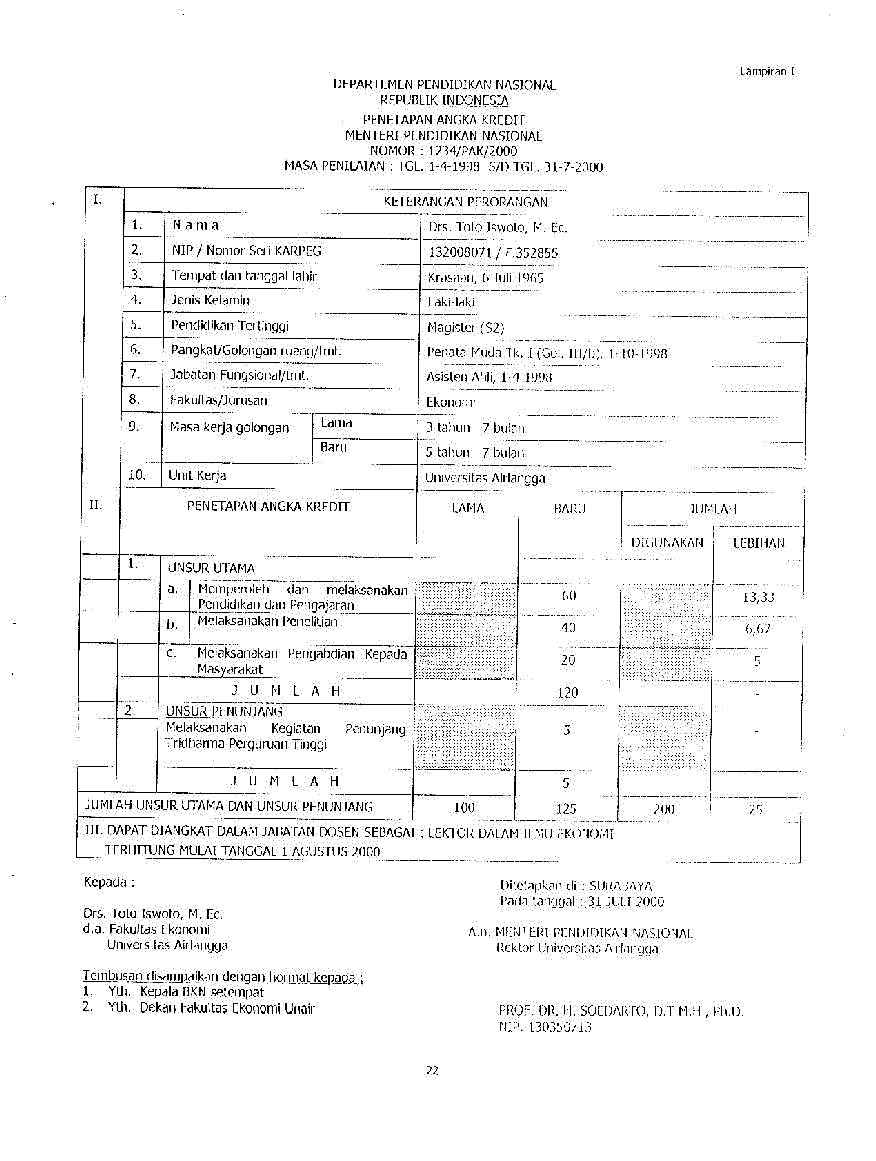 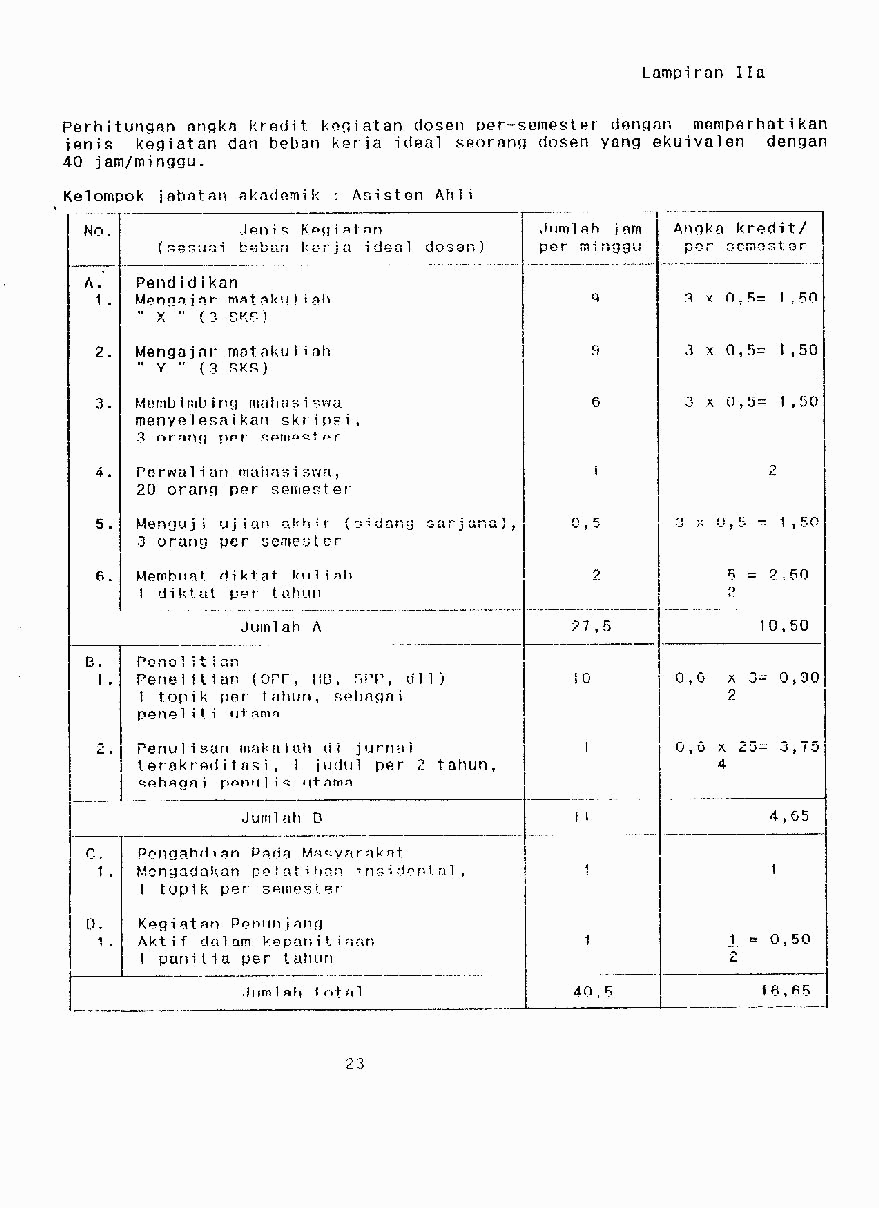 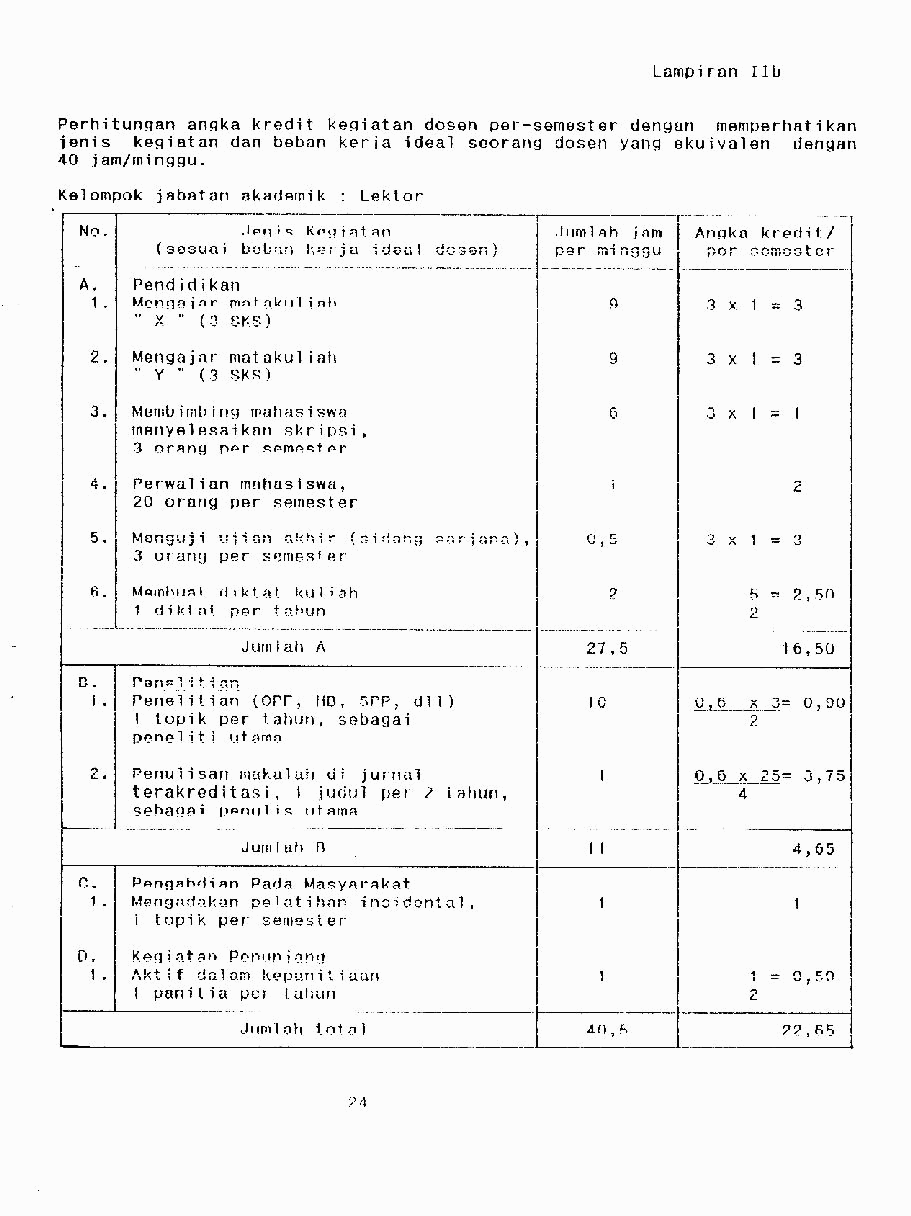 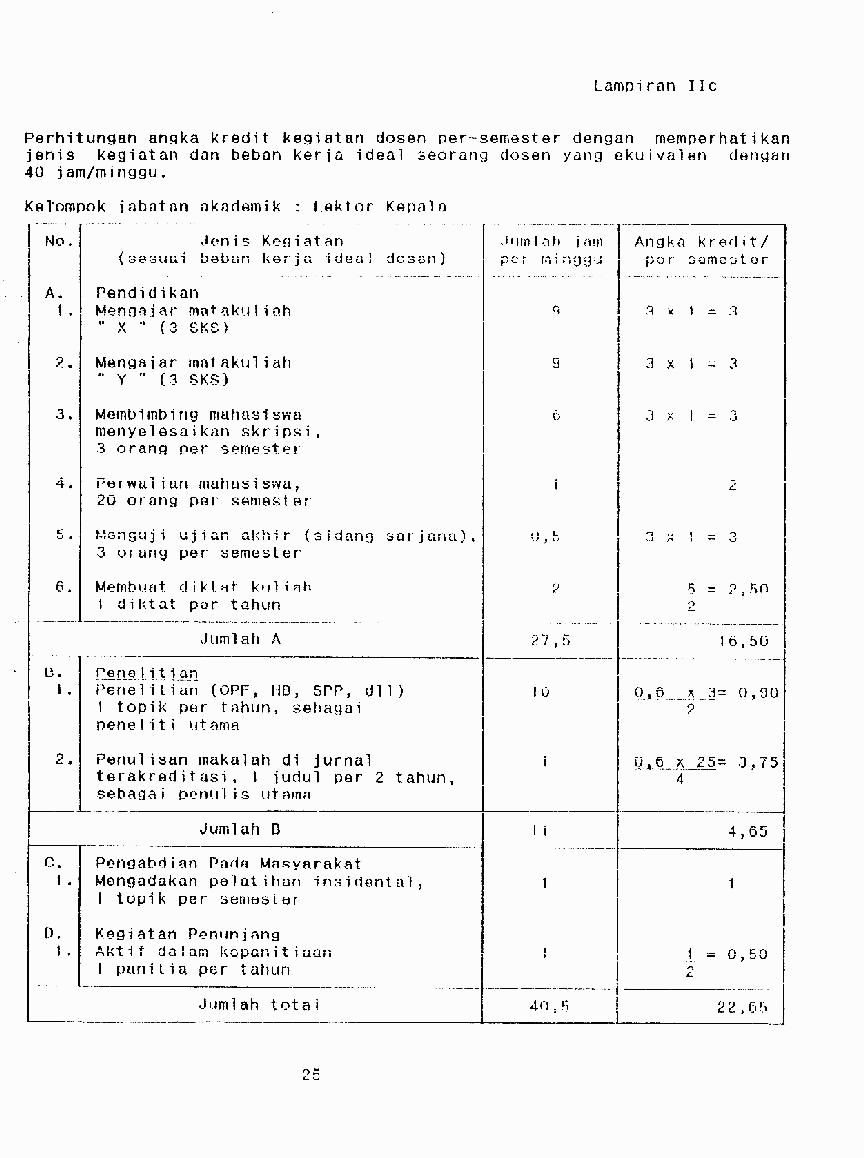 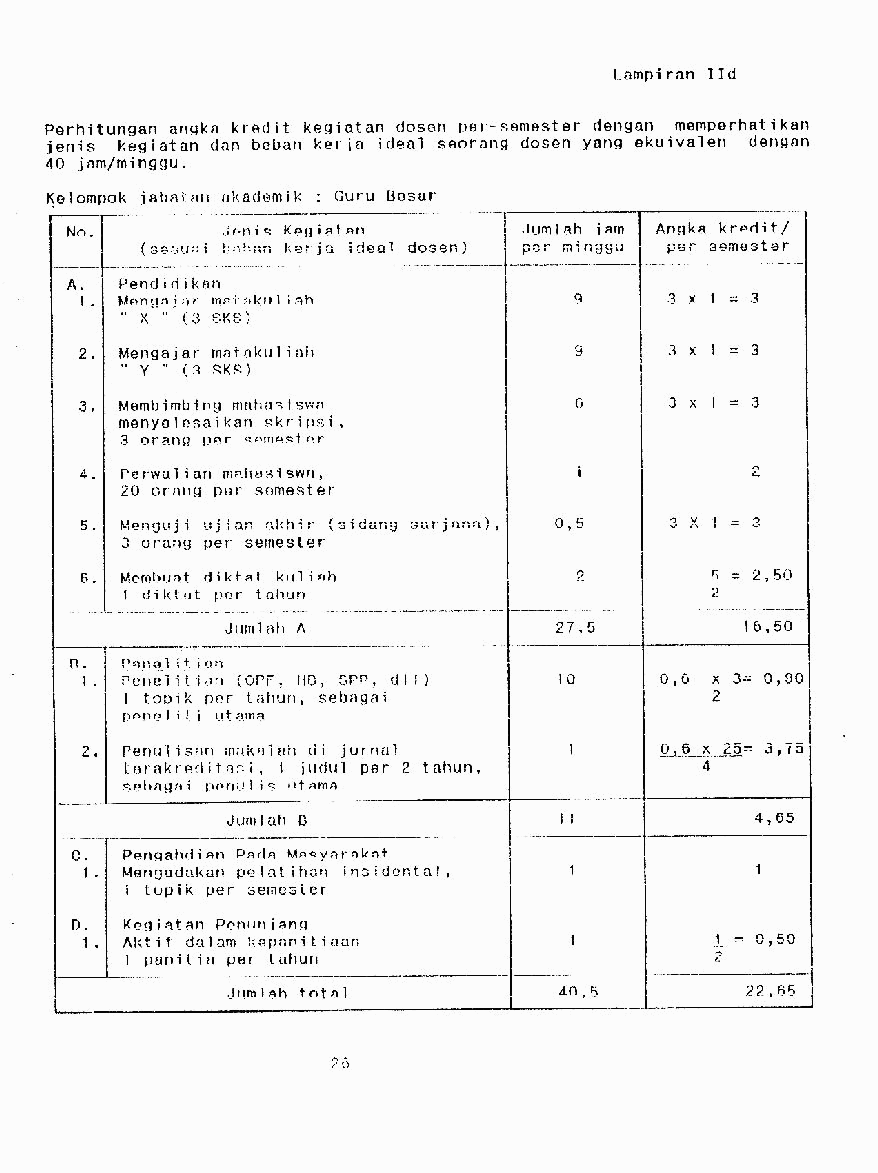 Lampiran IIeRasional perhitungan jumlah jam kerja per minggu:Mengajar/memberi kuliah:
1 SKS (Satuan Kredit Semester) ekuivalen dengan 3 jam pelaksanaan yang terdiri atas 1 jam tatap muka di kelas dan 2 jam persiapan menyusun bahan kuliah.Membimbing mahasiswa menyelesaikan skripsi:
Skripsi mempunyai bobot 6 SKS berarti setiap mahasiswa harus menyediakan waktu 6 x 3 = 18 jam per minggu untuk mengerjakan skripsi. Karena sifat skripsi adalah tugas mandiri, maka minimal setiap mahasiswa harus berkonsultasi dengan dosen pembimbing selama 2 jam per minggu.Perwalian mahasiswa:
Beban normal dosen wali adalah 20 orang mahasiswa per semester sehingga dosen mengenal setiap mahasiswa yang dibinanya. Untuk hal tersebut dosen menyediakan waktu minimal 1 jam per minggu untuk konsultasi terhadap masalah-masalah yang dihadapi oleh para mahasiswanya.Menguji ujian akhir/sidang sarjana:
Setiap ujian akhir (sidang sarjana) memakan waktu 3 jam sehingga jika ada 3 mahasiswa mengikuti sidang sarjana pada akhir semester, dosen penguji harus menyediakan waktu 9 jam per semester atau 0,5 jam per minggu (1 semester ekuivalen dengan 18 minggu).Membuat diktat kuliah:
Diktat kuliah diperkirakan berjumlah 100 halaman dan untuk menjamin mutu diktat yang baik diperkirakan waktu menulis yang cukup jika 100 halaman ditulis dalam waktu 1 tahun, maka diperkirakan setiap minggu dapat ditulis 2 halaman (50 minggu efektif dalam 1 tahun) untuk dapat menulis 2 halaman yang bermutu diperlukan waktu 2 jam (termasuk persiapan mencari literatur, gambar, dsb).Penelitian:
Sesuai dengan ketentuan yang berlaku di Direktorat Pembinaan Penelitian dan Pengabdian pada Masyarakat Ditjen Dikti, maka alokasi waktu yang harus disediakan oleh peneliti utama dalam melakukan penelitian Hibah Bersaing (HB) adalah 10 jam per minggu.Penulisan makalah di jurnal terakreditasi:
Penulisan makalah yang diterbitkan di jurnal memerlukan waktu cukup lama, dimulai dari penulisan naskah, pengiriman ke dewan redaksi, review oleh tim penilai, perbaikan/koreksi oleh penulis berdasarkan hasil review dan proses penyempurnaan untuk siap cetak. Menurut kaidah normal, diperlukan waktu 2 tahun dari saat mulai penulisan untuk akhirnya terbit di jurnal, dan waktu yang harus dialokasikan oleh penulis adalah ekuivalen dengan 1 jam per minggu.Pelatihan insidental:
Kegiatan ini ditujukan untuk pengabdian pada masyarakat dengan memberikan jasa keahlian yang dimiliki oleh dosen tersebut. Berdasarkan kaidah normal, maka dosen mengadakan pelatihan 1 topik per semester dengan lama waktu pelatihan 3 hari kerja (ekuivalen 18 jam pelatihan). Untuk mempersiapkan bahan pelatihan diperlukan waktu minimal 18 jam, berarti diperlukan waktu 1 jam per minggu (1 Semester ekuivalen dengan 18 minggu).Keanggotaan dalam panitia:
Keanggotaan dalam panitia memerlukan komitmen waktu minimal untuk menghadiri rapat. Jika rapat rutin diadakan setiap minggu dan setiap rapat normalnya berlangsung 2 jam maka diperlukan komitmen untuk 1 jam per minggu.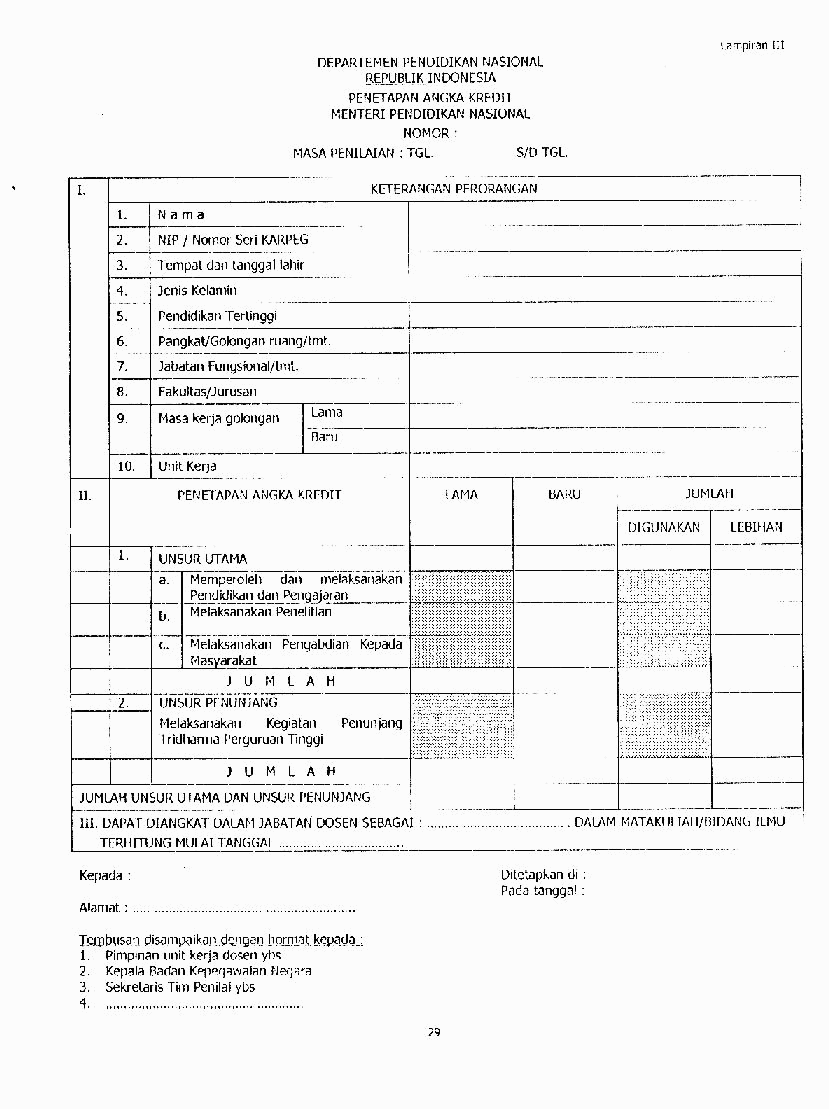 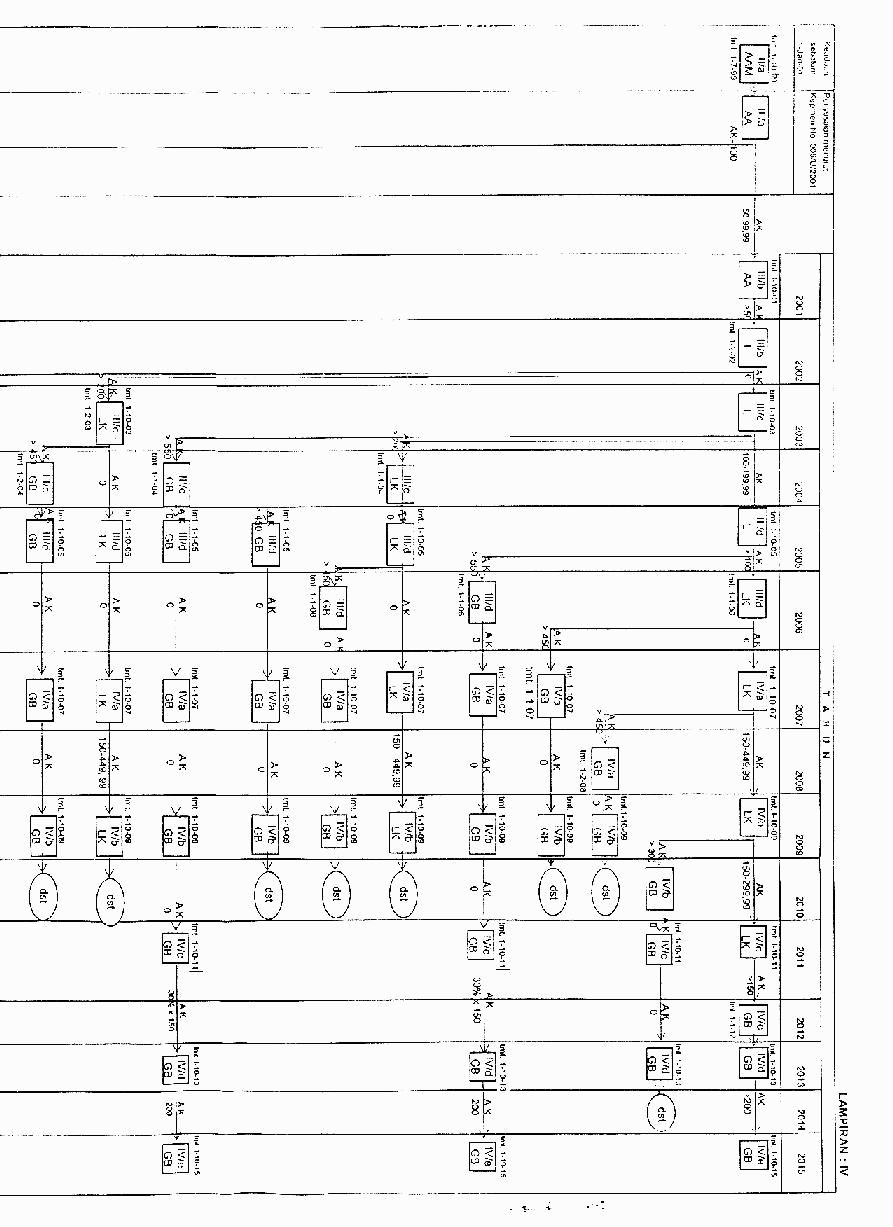 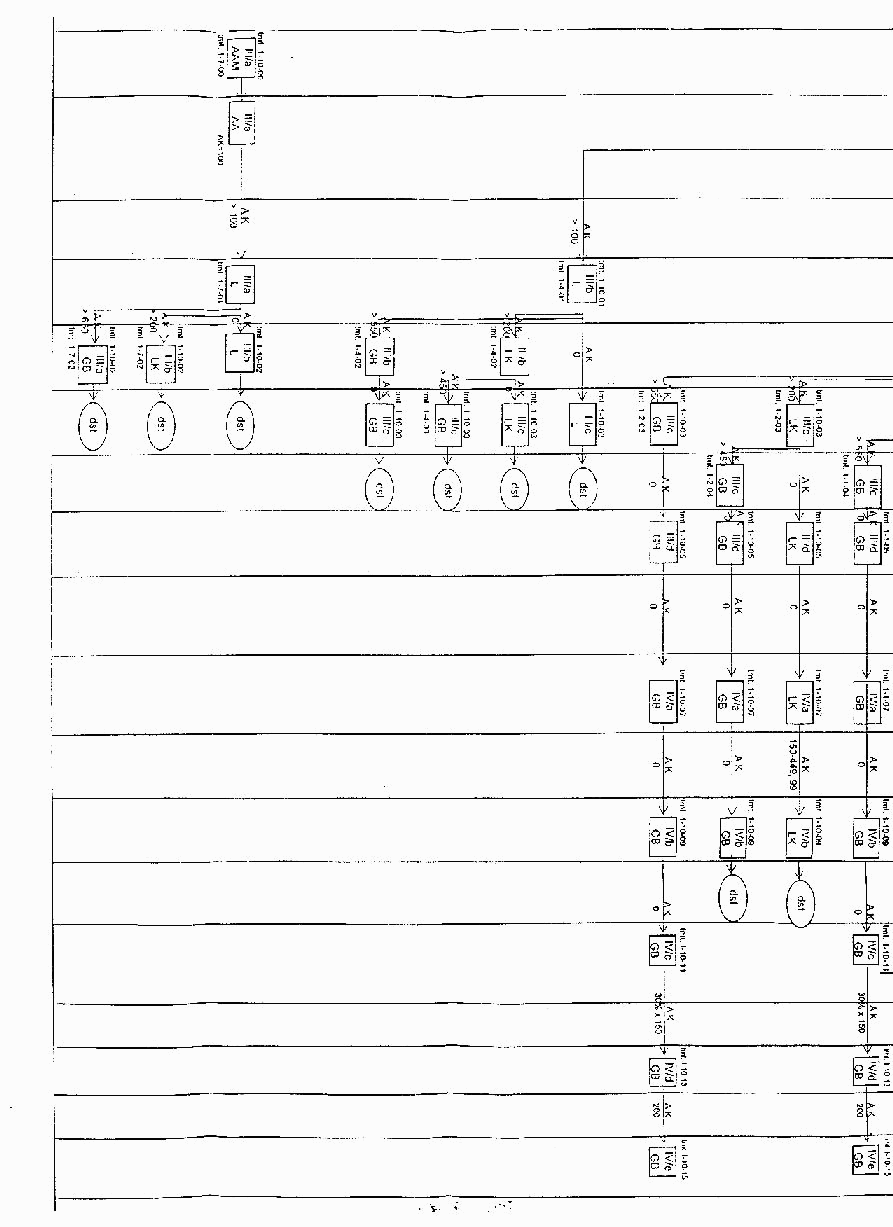 